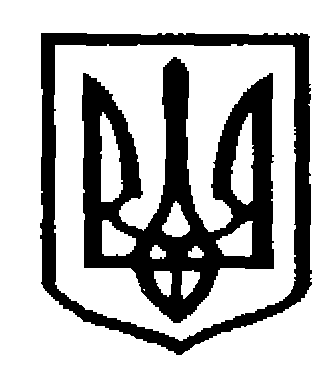 У К Р А Ї Н АЧернівецька міська радаУ П Р А В Л I Н Н Я   О С В I Т Ивул. Героїв Майдану, 176, м.Чернівці, 58029 тел./факс (0372) 53-30-87,  E-mail:osvitacv@gmail.com. Код ЄДРПОУ №02147345Щодо участі закладів загальної середньої освіти містау проекті «Енергоефективні школи: нова генерація»      Інформуємо, що починаючи з листопада 2017 року Всеукраїнська благодійна організація «Інститут місцевого розвитку» впроваджує інноваційний освітній грантовий проект «Енергоефективні школи: нова генерація» (далі – Проект). У рамках реалізації Проекту було створено інноваційну онлайн-платформу дистанційного навчання http://energyschool.org.ua/ (далі – ПДН), за допомогою якого кожний заклад загальної середньої освіти України абсолютно безкоштовно отримує можливість впроваджувати навчальні курси «Основи енергопостачання та енергозбереження» (для учнів 6-8 класів) та «Абетка з основ житлово-комунального управляння» (для учнів 9-11 класів). Обидва курси схваленні для використання у закладах загальної середньої освіти Міністерством освіти і науки України (листи №2.1/12-Г-100 від 04.12.2015, №2.1/12-Г-268 від 02.06.2016).     Проект «Енергоефективні школи: нова генерація» – те, чого потребує нова українська школа так, як пропонує: інтерактивне навчання, що має практичну спрямованість; інноваційну онлайн-платформу, яка не має аналогів в Україні та дозволяє навчатися дистанційно; великий перелік різноманітних відео та презентаційних навчальних матеріалів; можливість у режимі реального часу спостерігати за засвоєнням учнями тем; методики, що сприяють більш глибокому опануванню нових знань і роблять навчальний процес мотивованим та цікавим.     Дякуємо навчальним закладам, які залучили учнів у 2017/2018н.р. до участі в Проекті (ліцеї №1 та №4, ЗОШ №20 та 37), пройшли реєстрацію та долучаються до Проекту (ЗОШ №1, №4, №14 та НВК «Берегиня»).     Шоста хвиля Проекту «Енергоефективні школи: нова генерація» розпочинається у 2018/2019 н.р. Рекомендуємо й іншим закладам освіти зареєструватися (додаток) і взяти участь у Проекті, стати енергоефективними та зробити свій внесок у енергонезалежність країниЗаступник начальника, начальник відділу загальної середньої освітиуправління освіти Чернівецької міської ради                         О.Л.КузьмінаТумак А.Ф., 53-22-72 14.08.2018  № 01-34/1723 Керівникам ЗЗСО м. Чернівців